Министерство образования Нижегородской областиНижегородский государственный университет им. Н.И.ЛобачевскогоВсероссийская олимпиада школьников по химииМуниципальный (районный) этап15 ноября 2016 года9 классЗадание 1.В таблице приведены окраски осадков, полученных сливанием водных растворов указанных веществ.1.1. Заполните пропуски в таблице, указав соответствующие цвета.1.2. Запишите уравнения реакций, протекающие при получении всех осадков из таблицы.(25 баллов)Задание 2.Эквимолярную (содержащую равные количества вещества компонентов) смесь азота и водорода объемом 10 л пропустили при нагревании через платинированный асбест, в результате чего объем смеси снизился до 8 л. Рассчитайте выход аммиака в процентах от теоретического.(25 баллов)Задание 3.Газообразное вещество  X светло-желтого цвета при полном взаимодействии с 1.56 г металлического калия образует 2.32 г бесцветных кристаллов бинарного соединения. 3.1. Установите формулу газа X. 3.2. Рассчитайте объем исходного газа  X, вступивший в реакцию, измеренный при нормальных условиях.(25 баллов)Задание 4.Рассчитайте массу 10 % раствора сульфата натрия, которую необходимо добавить к 250 г 25 % раствора нитрата бария, чтобы снизить массовую долю нитрата бария до 20 %. (25 баллов)Министерство образования и науки Нижегородской областиНижегородский государственный университет им. Н.И.ЛобачевскогоВсероссийская олимпиада школьников по химииМуниципальный (районный) этап15 ноября 2016 года9 классРешение задачЗадание 1.1.1. Заполненная таблица.1.2. Уравнения реакций.CuSO4 + 2NaOH → Cu(OH)2↓ (голубой) + Na2SO42CuSO4 + 4KI → 2CuI↓ + I2↓ (бурая смесь) + 2K2SO42CuSO4 + 2Na2CO3 + H2O → (CuOH)2CO3↓ (зеленый)+ 2Na2SO4 + CO2CuSO4 + Na2S → CuS↓ (черный) + Na2SO4CuSO4 + Na3PO4 → Cu3(PO4)2↓ (голубовато-зеленый)+ Na2SO42AgNO3 + 2NaOH → Ag2O↓ (коричневый) + 2NaNO3 + H2OAgNO3 + KI → AgI↓ (желтый) + KNO32AgNO3 + Na2CO3 →Ag2CO3↓ (белый) + 2NaNO32AgNO3 + Na2S → Ag2S↓ (черный) + 2NaNO32AgNO3 + 2Na3PO4 + H2O → Ag2O↓ (коричневый) + 2Na2HPO4 +2NaNO3Задание 2.Уравнение взаимодействия азота и водорода N2 + 3H2  2NH3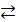 Эквимолярные количества означает равенство количества вещества водорода и азота и равенство объемов этих газов. На основании уравнения реакции определяем, что водород взят в недостатке, а азот – в избытке.Поскольку реакция является обратимой, то пусть к моменту наступления равновесия прореагировало x л водорода. Составим таблицу, выразив в литрах текущие значения объемов.  Объем конечной смеси будет равен 5 – 1/3x+5 – x + 2x/3 = 8 л, откуда x = 3 л. Фактически полученный объем аммиака равен 2/3 · 3 л = 2 л.Выход определяется как отношение фактического объема полученного аммиака к теоретически возможному объему.Теоретически возможный объем аммиака рассчитывается из условия, если весь исходный водород прореагирует. При этом образуется 10/3 л аммиака. Выход продукта будет равенЗадание 3.3.1. Поскольку при взаимодействии с калием образовался бинарный продукт, уравнение взаимодействия можно записать в общем видеmK + nX → KmXnКоличество вещества калия Количество вещества образовавшегося соединенияМолярная масса образовавшегося соединенияСледовательно, на элемент X в формульной единице KmXn приходится .Случай m = 1 соответствует фтору M(X) = 19 г/моль. Формула соединения KF. Задавая другие натуральные m, мы выходим за рамки возможных атомных масс, начиная с m > 13, не встретив других вариантов элементов. Таким образом, X – это F2, а Y – это KF.Уравнение реакции    2K + F2 → 2KF.3.2. Объем фтора, участвующего в реакцииЗадание 4.Уравнение взаимодействия  Ba(NO3)2 + Na2SO4 → BaSO4↓ + 2NaNO3Масса нитрата бария в исходном растворе равна 250 · 0.25 = 62.5 г.Обозначим x г – массу раствора сульфата натрия. Тогда масса сульфата натрия в нем 0.1x г, а количество вещества (0.1x)/142 моль. Согласно химическому уравнению количество вещества нитрата бария, вступившего в реакцию, также равно (0.1x)/142 моль, а его масса 261 · (0.1x)/142 г. Масса нитрата бария, оставшегося в растворе, равна62.5 − 261 · (0.1x)/142. В результате реакции образуется осадок, который не входит в массу раствора. Масса осадка сульфата бария определяется количеством вещества прореагировавшего сульфата натрия и составляет 233 · (0.1x)/142 г.Масса конечного раствора равна сумме масс смешанных растворов за вычетом массы осадка, а именно, 250 + x − 233 · (0.1x)/142 г. Получаем уравнение для массовой доли нитрата бария из которого находим x = 35.6 г.Рекомендации по оценке решения Максимальная возможная оценка                                                       100 балловРеагентыNaOHKINa2CO3Na2SNa3PO4CuSO4ГолубойЗеленыйAgNO3ЖелтыйЧерныйКоричневыйРеагентыNaOHKINa2CO3Na2SNa3PO4CuSO4ГолубойБурыйЗеленыйЧерныйГолубовато-зеленыйAgNO3КоричневыйЖелтыйБелыйЧерныйКоричневыйN2H2NH3Было550Реагировало−1/3x −x+2x/3Стало5 – 1/3x5 − x2x/3Задача 1Задача 1За указание окраски осадков (5 осадков) – по 1 баллу5 баллов За уравнения реакций (10 уравнений) – по 2 балла20 баллов Всего25 балловЗадача 2Задача 2За  уравнение реакции2 баллаЗа вывод о недостатке водорода3 баллаЗа расчет фактически полученного объема аммиака10 балловЗа расчет теоретически возможного объема аммиака5 балловЗа расчет выхода реакции5 балловВсего25 балловЗадача 3Задача 3За уравнение реакции в общем виде4 баллаЗа расчет количества вещества калия3 баллаЗа расчет молярной массы второго элемента 5 балловЗа вывод о фторе 5 балловЗа уравнение реакции образования фторида калия 3 баллаЗа расчет объема фтора5 балловВсего25 балловЗадача 4Задача 4За уравнение реакции образования осадка3 баллаЗа расчет массы нитрата бария в исходном растворе2 баллаЗа выражение массы нитрата бария, оставшегося в растворе4 баллаЗа выражение массы осадка4 баллаЗа выражение массы конечного раствора4 баллаЗа выражение массовой доли  нитрата бария4 баллаЗа расчет необходимой массы раствора сульфата натрия4 баллаВсего25 баллов